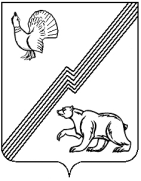 АДМИНИСТРАЦИЯ ГОРОДА ЮГОРСКАХанты-Мансийского автономного округа – ЮгрыПОСТАНОВЛЕНИЕот 01марта 2018 года				                                               №_599О внесении изменений в постановлениеадминистрации города Югорскаот 31.10.2013 № 3286 «О муниципальнойпрограмме города Югорска«Развитие образования города Югорскана 2014-2020 годы»В соответствии с государственной программой Ханты-Мансийского автономного округа - Югры «Развитие образования в Ханты-Мансийском автономном округе - Югре на 2018-2025 годы и на период до 2030 года», утвержденной постановлением Правительства Ханты-Мансийского автономного округа - Югры от 09.10.2013 № 413-п, постановлением администрации города Югорска от 07.10.2013 № 2906 «О муниципальных и ведомственных целевых программах города Югорска», в целях уточнения объемов финансирования мероприятий муниципальной программы:Внести в приложение к постановлению  администрации города Югорска от 31.10.2013 № 3286 «О муниципальной программе города Югорска «Развитие образования города Югорска на 2014-2020 годы» (с изменениями от 03.03.2014 № 767, от 10.04.2014     № 1480, от 22.05.2014  № 2244, от 22.07.2014 № 3663, от 06.08.2014 № 3996, от 09.10.2014 № 5235, от 17.11.2014 № 6229, от 04.12.2014 № 6699, от 23.12.2014 № 7244, от 30.12.2014   № 7413, от 31.12.2014 № 7433, от 29.04.2015 № 1942, от 26.05.2015 № 2131, от 28.08.2015    № 2903, от 25.11.2015 № 3423, от 21.12.2015 № 3717, от 24.12.2015 № 3755, от 20.02.2016  № 407, от 17.03.2016 № 579, от 16.05.2016 № 1019, от 30.06.2016 № 1537, от 13.09.2016      № 2225, от 24.11.2016 № 2955, от 22.12.2016 № 3302, от 12.04.2017 № 831, от 02.05.2017    № 964, от 11.07.2017 № 1673, от 19.12.2017 № 3211, от 19.12.2017 № 3212, от 28.12.2017     № 3347) следующие изменения:1.1. В паспорте муниципальной программы строку «Финансовое обеспечение муниципальной программы» изложить в следующей редакции:«».1.2. Таблицу 2 изложить в новой редакции (приложение).2. Опубликовать постановление в официальном печатном издании города Югорска и разместить на официальном сайте органов местного самоуправления города Югорска.3. Настоящее постановление вступает в силу после его официального опубликования.4. Контроль за выполнением постановления возложить на заместителя главы города Т.И. Долгодворову.Глава города Югорска                                                                                            Р.З. СалаховФинансовое обеспечениемуниципальной программыОбщий объем финансирования муниципальной программы составляет – 9 896 599,7 тыс.руб., в том числе:- средства бюджета автономного округа – 6 901 280,7 тыс. руб.;- средства бюджета города Югорска – 2 305 946,2 тыс. руб.;- средства от приносящей доход деятельности – 689 372,8 тыс. руб.В том числе по годам реализации:Объем финансирования на 2014 год 1 247 510,7  тыс. руб., в т.ч:- средства бюджета автономного округа – 791 012,5  тыс. руб.;- средства бюджета города Югорска – 392 935,1 тыс. руб.;- средства от приносящей доход деятельности – 63 563,1 тыс. руб.Объем финансирования на 2015 год – 1 332 681,2  тыс. руб., в т.ч:- средства бюджета автономного округа – 892 778,6 тыс. руб.;- средства бюджета города Югорска – 356 343,1 тыс. руб.;- средства от приносящей доход деятельности – 83 559,5 тыс. руб.Объем финансирования на 2016 год – 1 446 890,2  тыс. руб., в т.ч:- средства бюджета автономного округа – 974 863,6 тыс. руб.;- средства бюджета города Югорска –364 831,0 тыс.руб.;- средства от приносящей доход деятельности – 107 195,6 тыс. руб.Объем финансирования на 2017 год – 1 412 766,8 тыс. руб., в т.ч:- средства бюджета автономного округа –  1 006 759,8 руб.;- средства бюджета города Югорска – 312 747,8 тыс.руб.;- средства от приносящей доход деятельности – 93 259,2 тыс. руб.Объем финансирования на 2018*  год – 1 524 037,0 тыс. руб., в т.ч:- средства бюджета автономного округа – 1 113 489,7 тыс. руб.;- средства бюджета города Югорска – 298 070,8 тыс. руб.;- средства от приносящей доход деятельности – 112 746,5 тыс. руб.Объем финансирования на 2019* год – 1 465 494,1 тыс. руб., в т.ч:- средства бюджета автономного округа – 1 064 157,2 тыс. руб.;- средства бюджета города Югорска – 287 458, 4 тыс. руб.;- средства от приносящей доход деятельности – 113 878,5 тыс. руб.Объем финансирования на 2020* год – 1 467 219,7 тыс. руб., в т.ч:- средства бюджета автономного округа – 1 058 219,3 тыс. руб.;- средства бюджета города Югорска – 293 560,0 тыс. руб.;- средства от приносящей доход деятельности – 115 440,4 тыс. руб.Приложение  Приложение         к постановлению        к постановлению        к постановлению  администрации города Югорска  администрации города Югорска  администрации города Югорска  администрации города Югорска  от_______№______  от_______№______  от_______№______ Таблица 2Перечень основных мероприятий муниципальной программыПеречень основных мероприятий муниципальной программыПеречень основных мероприятий муниципальной программыПеречень основных мероприятий муниципальной программыПеречень основных мероприятий муниципальной программыПеречень основных мероприятий муниципальной программыПеречень основных мероприятий муниципальной программыПеречень основных мероприятий муниципальной программыПеречень основных мероприятий муниципальной программыПеречень основных мероприятий муниципальной программыПеречень основных мероприятий муниципальной программыПеречень основных мероприятий муниципальной программыПеречень основных мероприятий муниципальной программыПеречень основных мероприятий муниципальной программыПеречень основных мероприятий муниципальной программыПеречень основных мероприятий муниципальной программы«Развитие образования города Югорска на 2014-2020 годы»«Развитие образования города Югорска на 2014-2020 годы»«Развитие образования города Югорска на 2014-2020 годы»«Развитие образования города Югорска на 2014-2020 годы»«Развитие образования города Югорска на 2014-2020 годы»«Развитие образования города Югорска на 2014-2020 годы»«Развитие образования города Югорска на 2014-2020 годы»«Развитие образования города Югорска на 2014-2020 годы»«Развитие образования города Югорска на 2014-2020 годы»«Развитие образования города Югорска на 2014-2020 годы»«Развитие образования города Югорска на 2014-2020 годы»«Развитие образования города Югорска на 2014-2020 годы»«Развитие образования города Югорска на 2014-2020 годы»«Развитие образования города Югорска на 2014-2020 годы»«Развитие образования города Югорска на 2014-2020 годы»«Развитие образования города Югорска на 2014-2020 годы»№ основного мероприятия Основные мероприятия программы (связь мероприятий с целевыми показателями муниципальной программы)Ответственный исполнитель / соисполнитель (наименование органа или структурного подразделения, учреждения) Финансовые затраты на реализацию (тыс. руб.)  Финансовые затраты на реализацию (тыс. руб.)  Финансовые затраты на реализацию (тыс. руб.)  Финансовые затраты на реализацию (тыс. руб.)  Финансовые затраты на реализацию (тыс. руб.)  Финансовые затраты на реализацию (тыс. руб.)  Финансовые затраты на реализацию (тыс. руб.)  Финансовые затраты на реализацию (тыс. руб.)  Финансовые затраты на реализацию (тыс. руб.)  Финансовые затраты на реализацию (тыс. руб.)  Финансовые затраты на реализацию (тыс. руб.)  Финансовые затраты на реализацию (тыс. руб.)  Финансовые затраты на реализацию (тыс. руб.) № основного мероприятия Основные мероприятия программы (связь мероприятий с целевыми показателями муниципальной программы)Ответственный исполнитель / соисполнитель (наименование органа или структурного подразделения, учреждения)Источники финансирования всего 201420152016201620162017201720182019201920202345678999101011121213Цель: Обеспечение доступности качественного образования, соответствующего требованиям инновационного развития экономики, современным потребностям общества и каждого жителя города ЮгорскаЦель: Обеспечение доступности качественного образования, соответствующего требованиям инновационного развития экономики, современным потребностям общества и каждого жителя города ЮгорскаЦель: Обеспечение доступности качественного образования, соответствующего требованиям инновационного развития экономики, современным потребностям общества и каждого жителя города ЮгорскаЦель: Обеспечение доступности качественного образования, соответствующего требованиям инновационного развития экономики, современным потребностям общества и каждого жителя города ЮгорскаЦель: Обеспечение доступности качественного образования, соответствующего требованиям инновационного развития экономики, современным потребностям общества и каждого жителя города ЮгорскаЦель: Обеспечение доступности качественного образования, соответствующего требованиям инновационного развития экономики, современным потребностям общества и каждого жителя города ЮгорскаЦель: Обеспечение доступности качественного образования, соответствующего требованиям инновационного развития экономики, современным потребностям общества и каждого жителя города ЮгорскаЦель: Обеспечение доступности качественного образования, соответствующего требованиям инновационного развития экономики, современным потребностям общества и каждого жителя города ЮгорскаЦель: Обеспечение доступности качественного образования, соответствующего требованиям инновационного развития экономики, современным потребностям общества и каждого жителя города ЮгорскаЦель: Обеспечение доступности качественного образования, соответствующего требованиям инновационного развития экономики, современным потребностям общества и каждого жителя города ЮгорскаЦель: Обеспечение доступности качественного образования, соответствующего требованиям инновационного развития экономики, современным потребностям общества и каждого жителя города ЮгорскаЦель: Обеспечение доступности качественного образования, соответствующего требованиям инновационного развития экономики, современным потребностям общества и каждого жителя города ЮгорскаЦель: Обеспечение доступности качественного образования, соответствующего требованиям инновационного развития экономики, современным потребностям общества и каждого жителя города ЮгорскаЦель: Обеспечение доступности качественного образования, соответствующего требованиям инновационного развития экономики, современным потребностям общества и каждого жителя города ЮгорскаЦель: Обеспечение доступности качественного образования, соответствующего требованиям инновационного развития экономики, современным потребностям общества и каждого жителя города ЮгорскаЦель: Обеспечение доступности качественного образования, соответствующего требованиям инновационного развития экономики, современным потребностям общества и каждого жителя города ЮгорскаЗадача 1: Модернизация системы  общего и дополнительного образованияЗадача 1: Модернизация системы  общего и дополнительного образованияЗадача 1: Модернизация системы  общего и дополнительного образованияЗадача 1: Модернизация системы  общего и дополнительного образованияЗадача 1: Модернизация системы  общего и дополнительного образованияЗадача 1: Модернизация системы  общего и дополнительного образованияЗадача 1: Модернизация системы  общего и дополнительного образованияЗадача 1: Модернизация системы  общего и дополнительного образованияЗадача 1: Модернизация системы  общего и дополнительного образованияЗадача 1: Модернизация системы  общего и дополнительного образованияЗадача 1: Модернизация системы  общего и дополнительного образованияЗадача 1: Модернизация системы  общего и дополнительного образованияЗадача 1: Модернизация системы  общего и дополнительного образованияЗадача 1: Модернизация системы  общего и дополнительного образованияЗадача 1: Модернизация системы  общего и дополнительного образованияЗадача 1: Модернизация системы  общего и дополнительного образования0.1.1.Развитие общего и дополнительного образования (№ 1)Управление образованиябюджет округа2 266,3 1 789,4 476,9 0,0 0,0 0,0 0,0 0,0 0,0 0,0 0,0 0,0 0.1.1.Развитие общего и дополнительного образования (№ 1)Управление образованиябюджет города16 965,2 3 425,9 2 733,0 2 911,3 2 911,3 2 911,3 2 817,0 2 817,0 2 018,0 1 530,0 1 530,0 1 530,0 0.1.1.Развитие общего и дополнительного образования (№ 1)Управление образованиявнебюджетные источники0,0 0,0 0,0 0,0 0,0 0,0 0,0 0,0 0,0 0,0 0,0 0,0 0.1.1.Развитие общего и дополнительного образования (№ 1)Управление образованияитого19 231,5 5 215,3 3 209,9 2 911,3 2 911,3 2 911,3 2 817,0 2 817,0 2 018,0 1 530,0 1 530,0 1 530,0 0.1.2.Обеспечение реализации основных образовательных программ  (№ 2-5, 7,8, 10-12, 14)Управление образованиябюджет округа6 680 828,6 766 889,3 863 765,6 939 805,8 939 805,8 939 805,8 976 230,2 976 230,2 1 079 580,2 1 030 247,7 1 030 247,7 1 024 309,8 0.1.2.Обеспечение реализации основных образовательных программ  (№ 2-5, 7,8, 10-12, 14)Управление образованиябюджет города1 554 570,6 286 801,5 254 748,1 262 511,9 262 511,9 262 511,9 201 133,3 201 133,3 185 105,8 182 135,0 182 135,0 182 135,0 0.1.2.Обеспечение реализации основных образовательных программ  (№ 2-5, 7,8, 10-12, 14)Управление образованиявнебюджетные источники648 436,5 62 654,8 83 559,5 80 287,3 80 287,3 80 287,3 89 151,4 89 151,4 109 389,3 110 900,4 110 900,4 112 493,8 0.1.2.Обеспечение реализации основных образовательных программ  (№ 2-5, 7,8, 10-12, 14)Управление образованияитого8 883 835,7 1 116 345,6 1 202 073,2 1 282 605,0 1 282 605,0 1 282 605,0 1 266 514,9 1 266 514,9 1 374 075,3 1 323 283,1 1 323 283,1 1 318 938,6 0.1.3.Создание условий для функционирования и обеспечения системы персонифицированного финансирования дополнительного образования детей  (№ 21)Управление образованиябюджет округа0,0 0,0 0,0 0,0 0,0 0,0 0,0 0,0 0,0 0,0 0,0 0,0 0.1.3.Создание условий для функционирования и обеспечения системы персонифицированного финансирования дополнительного образования детей  (№ 21)Управление образованиябюджет города68 902,4 0,0 0,0 0,0 0,0 0,0 5 857,4 5 857,4 21 015,0 21 015,0 21 015,0 21 015,0 0.1.3.Создание условий для функционирования и обеспечения системы персонифицированного финансирования дополнительного образования детей  (№ 21)Управление образованиявнебюджетные источники49,7 0,0 0,0 0,0 0,0 0,0 49,7 49,7 0,0 0,0 0,0 0,0 0.1.3.Создание условий для функционирования и обеспечения системы персонифицированного финансирования дополнительного образования детей  (№ 21)Управление образованияитого68 952,1 0,0 0,0 0,0 0,0 0,0 5 907,1 5 907,1 21 015,0 21 015,0 21 015,0 21 015,0 Итого по Задаче 1, в том числе:Итого по Задаче 1, в том числе:Итого по Задаче 1, в том числе:8 972 019,3 1 121 560,9 1 205 283,1 1 285 516,3 1 285 516,3 1 285 516,3 1 275 239,0 1 275 239,0 1 397 108,3 1 345 828,1 1 345 828,1 1 341 483,6 бюджет округабюджет округабюджет округа6 683 094,9 768 678,7 864 242,5 939 805,8 939 805,8 939 805,8 976 230,2 976 230,2 1 079 580,2 1 030 247,7 1 030 247,7 1 024 309,8 бюджет городабюджет городабюджет города1 640 438,2 290 227,4 257 481,1 265 423,2 265 423,2 265 423,2 209 807,7 209 807,7 208 138,8 204 680,0 204 680,0 204 680,0 внебюджетные источникивнебюджетные источникивнебюджетные источники648 486,2 62 654,8 83 559,5 80 287,3 80 287,3 80 287,3 89 201,1 89 201,1 109 389,3 110 900,4 110 900,4 112 493,8 Задача 2: Создание современной системы оценки качества образования на основе принципов открытости, объективности, прозрачности, общественно-профессионального участияЗадача 2: Создание современной системы оценки качества образования на основе принципов открытости, объективности, прозрачности, общественно-профессионального участияЗадача 2: Создание современной системы оценки качества образования на основе принципов открытости, объективности, прозрачности, общественно-профессионального участияЗадача 2: Создание современной системы оценки качества образования на основе принципов открытости, объективности, прозрачности, общественно-профессионального участияЗадача 2: Создание современной системы оценки качества образования на основе принципов открытости, объективности, прозрачности, общественно-профессионального участияЗадача 2: Создание современной системы оценки качества образования на основе принципов открытости, объективности, прозрачности, общественно-профессионального участияЗадача 2: Создание современной системы оценки качества образования на основе принципов открытости, объективности, прозрачности, общественно-профессионального участияЗадача 2: Создание современной системы оценки качества образования на основе принципов открытости, объективности, прозрачности, общественно-профессионального участияЗадача 2: Создание современной системы оценки качества образования на основе принципов открытости, объективности, прозрачности, общественно-профессионального участияЗадача 2: Создание современной системы оценки качества образования на основе принципов открытости, объективности, прозрачности, общественно-профессионального участияЗадача 2: Создание современной системы оценки качества образования на основе принципов открытости, объективности, прозрачности, общественно-профессионального участияЗадача 2: Создание современной системы оценки качества образования на основе принципов открытости, объективности, прозрачности, общественно-профессионального участияЗадача 2: Создание современной системы оценки качества образования на основе принципов открытости, объективности, прозрачности, общественно-профессионального участияЗадача 2: Создание современной системы оценки качества образования на основе принципов открытости, объективности, прозрачности, общественно-профессионального участияЗадача 2: Создание современной системы оценки качества образования на основе принципов открытости, объективности, прозрачности, общественно-профессионального участияЗадача 2: Создание современной системы оценки качества образования на основе принципов открытости, объективности, прозрачности, общественно-профессионального участия0.2.1.Развитие системы оценки качества образования (№ 6)Управление образованиябюджет округа397,5 60,0 50,0 50,0 50,0 50,0 50,0 50,0 62,5 62,5 62,5 62,5 0.2.1.Развитие системы оценки качества образования (№ 6)Управление образованиябюджет города339,4 68,0 76,4 45,0 45,0 45,0 150,0 150,0 0,0 0,0 0,0 0,0 0.2.1.Развитие системы оценки качества образования (№ 6)Управление образованиявнебюджетные источники0,0 0,0 0,0 0,0 0,0 0,0 0,0 0,0 0,0 0,0 0,0 0,0 0.2.1.Развитие системы оценки качества образования (№ 6)Управление образованияитого736,9 128,0 126,4 95,0 95,0 95,0 200,0 200,0 62,5 62,5 62,5 62,5 0.2.2.Обеспечение информационной открытости муниципальной системы образования (№ 9)Управление образованиябюджет округа0,0 0,0 0,0 0,0 0,0 0,0 0,0 0,0 0,0 0,0 0,0 0,0 0.2.2.Обеспечение информационной открытости муниципальной системы образования (№ 9)Управление образованиябюджет города20 338,9 3 119,3 3 097,4 3 178,4 3 178,4 3 178,4 2 503,8 2 503,8 3 080,0 2 680,0 2 680,0 2 680,0 0.2.2.Обеспечение информационной открытости муниципальной системы образования (№ 9)Управление образованиявнебюджетные источники0,0 0,0 0,0 0,0 0,0 0,0 0,0 0,0 0,0 0,0 0,0 0,0 0.2.2.Обеспечение информационной открытости муниципальной системы образования (№ 9)Управление образованияитого20 338,9 3 119,3 3 097,4 3 178,4 3 178,4 3 178,4 2 503,8 2 503,8 3 080,0 2 680,0 2 680,0 2 680,0 Итого по Задаче 2, в том числе:Итого по Задаче 2, в том числе:Итого по Задаче 2, в том числе:21 075,8 3 247,3 3 223,8 3 273,4 3 273,4 3 273,4 2 703,8 2 703,8 3 142,5 2 742,5 2 742,5 2 742,5 бюджет округабюджет округабюджет округа397,5 60,0 50,0 50,0 50,0 50,0 50,0 50,0 62,5 62,5 62,5 62,5 бюджет городабюджет городабюджет города20 678,3 3 187,3 3 173,8 3 223,4 3 223,4 3 223,4 2 653,8 2 653,8 3 080,0 2 680,0 2 680,0 2 680,0 внебюджетные источникивнебюджетные источникивнебюджетные источники0,0 0,0 0,0 0,0 0,0 0,0 0,0 0,0 0,0 0,0 0,0 0,0 Задача 3: Развитие инфраструктуры и организационно-экономических механизмов, обеспечивающих равную доступность услуг  общего и дополнительного образования детейЗадача 3: Развитие инфраструктуры и организационно-экономических механизмов, обеспечивающих равную доступность услуг  общего и дополнительного образования детейЗадача 3: Развитие инфраструктуры и организационно-экономических механизмов, обеспечивающих равную доступность услуг  общего и дополнительного образования детейЗадача 3: Развитие инфраструктуры и организационно-экономических механизмов, обеспечивающих равную доступность услуг  общего и дополнительного образования детейЗадача 3: Развитие инфраструктуры и организационно-экономических механизмов, обеспечивающих равную доступность услуг  общего и дополнительного образования детейЗадача 3: Развитие инфраструктуры и организационно-экономических механизмов, обеспечивающих равную доступность услуг  общего и дополнительного образования детейЗадача 3: Развитие инфраструктуры и организационно-экономических механизмов, обеспечивающих равную доступность услуг  общего и дополнительного образования детейЗадача 3: Развитие инфраструктуры и организационно-экономических механизмов, обеспечивающих равную доступность услуг  общего и дополнительного образования детейЗадача 3: Развитие инфраструктуры и организационно-экономических механизмов, обеспечивающих равную доступность услуг  общего и дополнительного образования детейЗадача 3: Развитие инфраструктуры и организационно-экономических механизмов, обеспечивающих равную доступность услуг  общего и дополнительного образования детейЗадача 3: Развитие инфраструктуры и организационно-экономических механизмов, обеспечивающих равную доступность услуг  общего и дополнительного образования детейЗадача 3: Развитие инфраструктуры и организационно-экономических механизмов, обеспечивающих равную доступность услуг  общего и дополнительного образования детейЗадача 3: Развитие инфраструктуры и организационно-экономических механизмов, обеспечивающих равную доступность услуг  общего и дополнительного образования детейЗадача 3: Развитие инфраструктуры и организационно-экономических механизмов, обеспечивающих равную доступность услуг  общего и дополнительного образования детейЗадача 3: Развитие инфраструктуры и организационно-экономических механизмов, обеспечивающих равную доступность услуг  общего и дополнительного образования детейЗадача 3: Развитие инфраструктуры и организационно-экономических механизмов, обеспечивающих равную доступность услуг  общего и дополнительного образования детей0.3.1Финансовое и организационно-методическое обеспечение функционирования и модернизации муниципальной системы образования (№ 16)Управление образованиябюджет округа204 775,7 20 573,8 27 102,0 25 961,0 25 961,0 25 961,0 29 597,9 29 597,9 33 847,0 33 847,0 33 847,0 33 847,0 0.3.1Финансовое и организационно-методическое обеспечение функционирования и модернизации муниципальной системы образования (№ 16)Управление образованиябюджет города522 605,8 65 841,3 76 919,3 76 523,5 76 523,5 76 523,5 79 921,7 79 921,7 75 000,0 74 200,0 74 200,0 74 200,0 0.3.1Финансовое и организационно-методическое обеспечение функционирования и модернизации муниципальной системы образования (№ 16)Управление образованиявнебюджетные источники0,0 0,0 0,0 0,0 0,0 0,0 0,0 0,0 0,0 0,0 0,0 0,0 0.3.1Финансовое и организационно-методическое обеспечение функционирования и модернизации муниципальной системы образования (№ 16)Управление образованияитого727 381,5 86 415,1 104 021,3 102 484,5 102 484,5 102 484,5 109 519,6 109 519,6 108 847,0 108 047,0 108 047,0 108 047,0 0.3.2.Обеспечение комплексной безопасности образовательных учреждений  (№ 15)Управление образованиябюджет округа0,0 0,0 0,0 0,0 0,0 0,0 0,0 0,0 0,0 0,0 0,0 0,0 0.3.2.Обеспечение комплексной безопасности образовательных учреждений  (№ 15)Управление образованиябюджет города55 440,2 8 921,5 7 799,5 12 390,6 12 390,6 12 390,6 14 907,6 14 907,6 7 421,0 2 000,0 2 000,0 2 000,0 0.3.2.Обеспечение комплексной безопасности образовательных учреждений  (№ 15)Управление образованиявнебюджетные источники0,0 0,0 0,0 0,0 0,0 0,0 0,0 0,0 0,0 0,0 0,0 0,0 0.3.2.Обеспечение комплексной безопасности образовательных учреждений  (№ 15)Управление образованияитого55 440,2 8 921,5 7 799,5 12 390,6 12 390,6 12 390,6 14 907,6 14 907,6 7 421,0 2 000,0 2 000,0 2 000,0 0.3.3.Развитие материально-технической базы образовательных учреждений (№ 13)Управление образованиябюджет округа3 965,8 1 700,0 1 384,1 0,0 0,0 0,0 881,7 881,7 0,0 0,0 0,0 0,0 0.3.3.Развитие материально-технической базы образовательных учреждений (№ 13)Управление образованиябюджет города25 934,4 8 424,1 10 969,4 3 681,9 3 681,9 3 681,9 1 428,0 1 428,0 1 431,0 0,0 0,0 0,0 0.3.3.Развитие материально-технической базы образовательных учреждений (№ 13)Управление образованиявнебюджетные источники40 886,6 908,3 0,0 26 908,3 26 908,3 26 908,3 4 058,1 4 058,1 3 087,2 2 978,1 2 978,1 2 946,6 0.3.3.Развитие материально-технической базы образовательных учреждений (№ 13)Управление образованияитого70 786,8 11 032,4 12 353,5 30 590,2 30 590,2 30 590,2 6 367,8 6 367,8 4 518,2 2 978,1 2 978,1 2 946,6 0.3.4.Проектирование, строительство (реконструкция), приобретение объектов, предназначенных для размещения муниципальных образовательных учреждений (№ 17,18)ДЖК и СКбюджет округа0,0 0,0 0,0 0,0 0,0 0,0 0,0 0,0 0,0 0,0 0,0 0,0 0.3.4.Проектирование, строительство (реконструкция), приобретение объектов, предназначенных для размещения муниципальных образовательных учреждений (№ 17,18)ДЖК и СКбюджет города20 395,4 0,0 3 497,0 3 497,0 3 497,0 0,0 0,0 3 000,0 3 898,4 3 898,4 10 000,0 0.3.4.Проектирование, строительство (реконструкция), приобретение объектов, предназначенных для размещения муниципальных образовательных учреждений (№ 17,18)ДЖК и СКвнебюджетные источники0,0 0,0 0,0 0,0 0,0 0,0 0,0 0,0 0,0 0.3.4.Проектирование, строительство (реконструкция), приобретение объектов, предназначенных для размещения муниципальных образовательных учреждений (№ 17,18)ДЖК и СКитого20 395,4 0,0 0,0 3 497,0 3 497,0 3 497,0 0,0 0,0 3 000,0 3 898,4 3 898,4 10 000,0 0.3.5.Проведение капитальных ремонтов зданий, сооружений, предназначенных для размещения муниципальных образовательных учреждений (№ 19, 20)ДЖК и СКбюджет округа9 046,8 0,0 0,0 9 046,8 9 046,8 9 046,8 0,0 0,0 0,0 0,0 0,0 0,0 0.3.5.Проведение капитальных ремонтов зданий, сооружений, предназначенных для размещения муниципальных образовательных учреждений (№ 19, 20)ДЖК и СКбюджет города20 453,9 16 333,5 0,0 91,4 91,4 91,4 4 029,0 4 029,0 0.3.5.Проведение капитальных ремонтов зданий, сооружений, предназначенных для размещения муниципальных образовательных учреждений (№ 19, 20)ДЖК и СКвнебюджетные источники0,0 0,0 0,0 0,0 0,0 0,0 0,0 0,0 0,0 0,0 0,0 0,0 0.3.5.Проведение капитальных ремонтов зданий, сооружений, предназначенных для размещения муниципальных образовательных учреждений (№ 19, 20)ДЖК и СКитого29 500,7 16 333,5 0,0 9 138,2 9 138,2 9 138,2 4 029,0 4 029,0 0,0 0,0 0,0 0,0 Итого по Задаче 3, в том числе:Итого по Задаче 3, в том числе:Итого по Задаче 3, в том числе:903 504,6 122 702,5 124 174,3 158 100,5 158 100,5 158 100,5 134 824,0 134 824,0 123 786,2 116 923,5 116 923,5 122 993,6 бюджет округабюджет округабюджет округа217 788,3 22 273,8 28 486,1 35 007,8 35 007,8 35 007,8 30 479,6 30 479,6 33 847,0 33 847,0 33 847,0 33 847,0 бюджет городабюджет городабюджет города644 829,7 99 520,4 95 688,2 96 184,4 96 184,4 96 184,4 100 286,3 100 286,3 86 852,0 80 098,4 80 098,4 86 200,0 внебюджетные источникивнебюджетные источникивнебюджетные источники40 886,6 908,3 0,0 26 908,3 26 908,3 26 908,3 4 058,1 4 058,1 3 087,2 2 978,1 2 978,1 2 946,6 ВСЕГО по муниципальной программе, в том числе:ВСЕГО по муниципальной программе, в том числе:ВСЕГО по муниципальной программе, в том числе:9 896 599,7 1 247 510,7 1 332 681,2 1 446 890,2 1 446 890,2 1 446 890,2 1 412 766,8 1 412 766,8 1 524 037,0 1 465 494,1 1 465 494,1 1 467 219,7 бюджет округабюджет округабюджет округа6 901 280,7 791 012,5 892 778,6 974 863,6 974 863,6 974 863,6 1 006 759,8 1 006 759,8 1 113 489,7 1 064 157,2 1 064 157,2 1 058 219,3 бюджет городабюджет городабюджет города2 305 946,2 392 935,1 356 343,1 364 831,0 364 831,0 364 831,0 312 747,8 312 747,8 298 070,8 287 458,4 287 458,4 293 560,0 внебюджетные источникивнебюджетные источникивнебюджетные источники689 372,8 63 563,1 83 559,5 107 195,6 107 195,6 107 195,6 93 259,2 93 259,2 112 476,5 113 878,5 113 878,5 115 440,4 в том числе:в том числе:в том числе:в том числе:в том числе:в том числе:в том числе:в том числе:в том числе:в том числе:в том числе:в том числе:в том числе:в том числе:в том числе:в том числе:Инвестиции в объекты муниципальной собственностиИнвестиции в объекты муниципальной собственностиИнвестиции в объекты муниципальной собственности20 395,4 0,0 0,0 3 497,0 3 497,0 3 497,0 0,0 0,0 3 000,0 3 898,4 3 898,4 10 000,0 бюджет округабюджет округабюджет округа0,0 0,0 0,0 0,0 0,0 0,0 0,0 0,0 0,0 0,0 0,0 0,0 бюджет городабюджет городабюджет города20 395,4 0,0 0,0 3 497,0 3 497,0 3 497,0 0,0 0,0 3 000,0 3 898,4 3 898,4 10 000,0 внебюджетные источникивнебюджетные источникивнебюджетные источники0,0 0,0 0,0 0,0 0,0 0,0 0,0 0,0 0,0 0,0 0,0 0,0 Ответственный исполнитель: Управление образования администрации города ЮгорскаОтветственный исполнитель: Управление образования администрации города ЮгорскаОтветственный исполнитель: Управление образования администрации города Югорска9 846 703,6 1 231 177,2 1 332 681,2 1 434 255,0 1 434 255,0 1 434 255,0 1 408 737,8 1 408 737,8 1 521 037,0 1 461 595,7 1 461 595,7 1 457 219,7 бюджет округабюджет округабюджет округа6 892 233,9 791 012,5 892 778,6 965 816,8 965 816,8 965 816,8 1 006 759,8 1 006 759,8 1 113 489,7 1 064 157,2 1 064 157,2 1 058 219,3 бюджет городабюджет городабюджет города2 265 096,9 376 601,6 356 343,1 361 242,6 361 242,6 361 242,6 308 718,8 308 718,8 295 070,8 283 560,0 283 560,0 283 560,0 внебюджетные источникивнебюджетные источникивнебюджетные источники689 372,8 63 563,1 83 559,5 107 195,6 107 195,6 107 195,6 93 259,2 93 259,2 112 476,5 113 878,5 113 878,5 115 440,4 Соисполнитель: Департамент жилищно-коммунального и строительного комплекса администрации города ЮгорскаСоисполнитель: Департамент жилищно-коммунального и строительного комплекса администрации города ЮгорскаСоисполнитель: Департамент жилищно-коммунального и строительного комплекса администрации города Югорска49 896,1 16 333,5 0,0 12 635,2 12 635,2 12 635,2 4 029,0 4 029,0 3 000,0 3 898,4 3 898,4 10 000,0 бюджет округабюджет округабюджет округа9 046,8 0,0 0,0 9 046,8 9 046,8 9 046,8 0,0 0,0 0,0 0,0 0,0 0,0 бюджет городабюджет городабюджет города40 849,3 16 333,5 0,0 3 588,4 3 588,4 3 588,4 4 029,0 4 029,0 3 000,0 3 898,4 3 898,4 10 000,0 внебюджетные источникивнебюджетные источникивнебюджетные источники0,0 0,0 0,0 0,0 0,0 0,0 0,0 0,0 0,0 0,0 0,0 0,0 